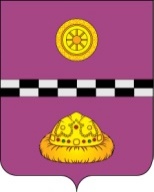   ПОСТАНОВЛЕНИЕот «21» июля 2022 г.				                                                    № 281Об отмене режима чрезвычайной ситуации на территории муниципального образования муниципального района «Княжпогостский»    
      В соответствии с Федеральными законами РФ от 21.12.1994 № 68-ФЗ «О защите населения и территории от чрезвычайных ситуаций природного и техногенного характера», от 06.10.2003 № 131-ФЗ «Об общих принципах организации местного самоуправления в Российской Федерации», Постановлением Правительства Российской Федерации от 21.05.2007 № 304 «О классификации чрезвычайных ситуаций природного и техногенного характера», Постановлением Правительства РФ от 30.12.2003 № 794 «О единой государственной системе предупреждения и ликвидации чрезвычайных ситуаций», Постановлением Правительства Российской Федерации от 17.05.2011 № 376 «О чрезвычайных ситуациях в лесах, возникших вследствие лесных пожаров», в связи изменением обстановки связанной с лесными пожарами на территории муниципального образования муниципального района «Княжпогостский» (далее – МР «Княжпогостский»),  ПОСТАНОВЛЯЮ: Отменить с 15 часов 00 минут 21 июля 2022 года режим чрезвычайной ситуации муниципального характера для органов управления, сил и средств Княжпогостского районного звена Коми республиканской подсистемы РСЧС с местным уровнем реагирования.Отменить постановление администрации МР «Княжпогостский» от               13 июля 2022 года №269 «О введении режима чрезвычайной ситуации на территории муниципального района «Княжпогостский».Настоящее постановление вступает в силу с момента подписания и подлежит официальному опубликованию. Контроль за исполнением настоящего постановления оставляю за собой.Исполняющий обязанности                                                                                            руководителя администрации                                                            М.В. Ховрин